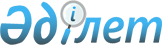 Ғабит Мүсірепов атындағы ауданның мәслихатының 2011 жылғы 21 желтоқсандағы
N 32-1 "2012-2014 жылдарға арналған аудандық бюджет туралы" шешіміне  өзгерістер мен толықтырулар енгізу туралы
					
			Күшін жойған
			
			
		
					Солтүстік Қазақстан облысы Ғабит Мүсірепов атындағы аудан мәслихатының 2012 жылғы 3 тамыздағы N 6-2 шешімі. Солтүстік Қазақстан облысының Әділет департаментінде 2012 жылғы 21 тамызда N 13-5-153 тіркелді. Күші жойылды - Солтүстік Қазақстан облысы Ғабит Мүсірепов аудандық мәслихатының 2012 жылғы 20 желтоқсандағы N 10-7 Шешімімен

      Ескерту. Күші жойылды - Солтүстік Қазақстан облысы Ғабит Мүсірепов аудандық мәслихатының 2012.12.20 N 10-7 Шешімімен (01.01.2013 бастап қолданысқа енгізіледі)      Қазақстан Республикасының 2008 жылғы 4 желтоқсандағы Бюджеттік кодексінің 106, 109-баптарына, «Қазақстан Республикасындағы жергілікті мемлекеттік басқару және өзін-өзі басқару туралы» Қазақстан Республикасының 2001 жылғы 23 қаңтардағы Заңының 6-бабына сәйкес, аудандық мәслихат ШЕШТІ:



      1. Ғабит Мүсірепов атындағы ауданның мәслихатының «2012-2014 жылдарға арналған аудандық бюджет туралы» 2011 жылғы 21 желтоқсандағы № 32-1 шешіміне (2012 жылғы 12 қантардағы № 13-5-141 мемлекеттік тіркеу тізілімінде тіркелген, 2012 жылғы 23 қаңтардағы № 4 «Есіл өңірі» газетінде, 2012 жылғы 23 қаңтардағы № 4 «Новости Приишимья» газетінде жарияланған) келесі өзгерістер мен толықтырулар енгізілсін:



      1-тармақ келесі редакцияда баяндалсын:

      «1) кірістер- 3 799 747,5 мың теңге, соның ішінде:

      салықтық түсімдер- 671 204 мың теңге;

      салыққа жатпайтын түсімдер- 1 842,1 мың теңге;

      негізгі капиталды сатудан түскен түсім- 45 664,4 мың теңге;

      трансферттер түсімі- 3 081 037 мың теңге;

      2) шығыстар- 3 780 746,2 мың теңге.

      3) таза бюджеттік несиелеу- 74 935,1 мың теңге, соның ішінде:

      бюджет несиесі- 77 664,1 мың теңге,

      бюджет несиесін өтеу- 2 729 мың теңге;

      4) қаржы активтер бойынша операциялар сальдосы- 14 907 мың теңге;

      5) бюджет тапшылығы - -70 840,8 мың теңге;

      6) бюджет тапшылығын қаржыландыру - 70 840,8 мың теңге».



      7-тармақ келесі редакцияда баяндалсын:

      «7. 2012 жылға арналған аудан бюджетіндегі республикалық бюджеттің мақсатты трансферттері келесі көлемде есепке алынсын:

      1) 9 827 мың теңге - эпизоотияға қарсы іс-шаралар жүргізу;

      2) 9 109 мың теңге - мамандарға әлеуметтік көмек көрсету шараларын енгізу үшін;

      3) 1 987 мың теңге - мұқтаж азаматтарға үйлерінде арнайы әлеуметтік көмек көрсетуге;

      4) 50 350 мың теңге - мектепке дейінгі білім мекемелерінде мемлекеттік білім тапсырысын жүзеге асыруға;

      5) 19 588 мың теңге - 2011-2020 жылдарға арналған Қазақстан Республикасында Білім беруді дамыту мемлекеттік бағдарламасын жүзеге асыруға;

      16 388 мың теңге - негізгі орта және жалпы орта білім беретін мемлекеттік мекемелерінде физика, химия, биология кабинеттерін оқу құралдарымен жабдықтауға;

      3 200 мың теңге - үйде білім алатын мүгедек балаларды жабдықтармен, бағдарламалық қамсыздандырумен қамтамасыз етуге;

      6) 13 000 мың теңге – жетім баланы (балаларды), ата-анасының қамқорынсыз қалған баланы (балаларды) асырауға қамқоршыларға (қорғаншыларға) ай сайынғы ақы төлеуге;

      7) 39 121 мың теңге - білікті санаты бар мұғалімдердің және мектепке дейінгі білім мекемелерінің тәрбиешілеріне қосымша төлемдердің көлемін көтеруге;

      8) 1 656 мың теңге - "Назарбаев Зияткерлік мектептері" ДБҰ оқу бағдарламалары бойынша біліктіліктерін жоғарылатудан өткен мұғалімдерге төлем ақысын көтеруге;

      9) 32 992 мың теңге - 2020 Жұмыспен қамту бағдарламасы аясында іс-шараларды жүзеге асыруға, соның ішінде:

      еңбек ақыны жартылай субсидиялау - 10 073 мың теңге;

      көшуге арналған субсидия беру – 1 619 мың теңге;

      халықты жұмыспен қамту орталықтарының қызметін қамтамасыз ету - 13 495 мың теңге;

      жастар іс-тәжірибесі - 7 805 мың теңге.

      10) 5 921 мың теңге - "Аймақтың дамуы" бағдарламасы аясында аймақтардың экономикалық дамуына қолдау бойынша шараларды жүзеге асырудағы ауылдық (селолық) округтерді жақсарту жайындағы мәселесін шешуге;

      11) 58 960 мың теңге - Шөптікөл с. жер астындағы су арқылы жергілікті сумен қамтамасыз ету жүйесін құруға;

      12) 133 410 мың теңге - үй құрылысына және инженерлі-коммуникациялық инфрақұрылымының дамуына;

      13) 67 337 мың теңге – Андреевка с. жер астындағы су арқылы жергілікті сумен қамтамасыз ету жүйесін құруға;

      14) 92 031 мың теңге – Привольное с. жер астындағы су арқылы жергілікті сумен қамтамасыз ету жүйесін құруға;

      15) 67 500 мың теңге – Чистополье с. жер астындағы су арқылы жергілікті сумен қамтамасыз ету жүйесін құруға;

      16) 88 128 мың теңге – тұрғын үйлердің электржабдықтау желісін құруға;

      17) 10 182 мың теңге – Шұқыркөл орта мектебінің күрделі жөндеуіне.»



      9-тармақ жаңа редакцияда баяндалсын:

      «9. 2012 жылға арналған аудан бюджетінде облыс бюджет есебінен мақсатты трансферттер келесі көлемде есепке алынсын:

      1) 32 878 мың теңге - «Ұрпақ қоры» тууды ынталандыру бойынша бағдарламасы аясында әлеуметтік көмегін төлеуіне;

      2) 10 000 мың теңге - Чистопол селосындағы мәдениет үйінің күрделі жөндеуіне;

      3) 10 000 мың теңге - Рузаевка селосындағы мәдениет үйінің күрделі жөндеуіне;

      4) 9 000 мың теңге - аудандық маңызы бар жолдардың ағымды жөндеуіне;

      5) 21 000 мың теңге - ауыл ішіндегі жолдардың ағымды жөндеуіне;

      6) 3 770 мың теңге - Шөптікөл с. жер асты суларының жергілікті сумен жабдықтаудың құрылысына;

      7) 3 417 мың теңге - елді мекендерде жер-шаруашылығын ұйымдастыруына;

      8) 3 660 мың теңге - елді мекендердің шекарасын белгілеуіне;

      9) 5 500 мың теңге - білім объектілерінде өртке қарсы дабылдағыш орналастыруға;

      10) 299 мың теңге - білім мекемелерінде бейне байқау жабдықтарын сатып алу және орналастыруға;

      11) 4 000 мың теңге - химия кабинеттерін оқу жабдықтарымен қамтамасыз етуге;

      12) 20 000 мың теңге - білім мекемелері үшін циклон және қазандарды сатып алуына;

      13) 6 621 мың теңге - үй құрылысына және инженерлі-коммуникациялық инфрақұрылымының дамуына;

      14) 8 000 мың теңге - мемлекеттік коммуналдық кәсіпорынның жарғылық капиталын қалыптастыруына;

      15) 4 039 мың теңге - Андреевка с. жер асты суларының жергілікті сумен жабдықтаудың құрылысына;

      16) 7 624 мың теңге - Привольное с. жер асты суларының жергілікті сумен жабдықтаудың құрылысына;

      17) 6 750 мың теңге - Чистополье с. жер асты суларының жергілікті сумен жабдықтаудың құрылысына;

      18) 20 000 мың теңге – Новоишим с. канал жүргізу желісін және канал жүргізу тазарту құрылыстарын реконструкциясына ЖСҚ әзірлеу;

      19) 174,0 мың теңге ID-Phone қосылу».



      Көрсетілген шешімнің 1-қосымшасы осы шешімнің 1-қосымшасына сәйкес жаңа редакцияда баяндалсын (қоса беріледі).



      2. Осы шешім 2012 жылғы 1 қаңтардан бастап қолданысқа енгізіледі.      Аудандық мәслихат                          Аудандық мәслихат

      VІ сессиясының төрағасы                    хатшысы

      И. Шаймерденов                             Б. Ысқақова      КЕЛІСІЛДІ:      Ғабит Мүсірепов атындағы 

      ауданның экономика және 

      бюджеттік жоспарлау

      бөлімінің бастығы:                         М. Баймолдина

Аудан мәслихатының сессия шешіміне

2012 жылғы 3 тамыздағы № 6-2

1-қосымшаАудан мәслихатының сессия шешіміне

2011 жылғы 21 желтоқсандағы № 32-1

1-қосымша Ғ. Мүсірепов атындағы ауданның 2012 жылға арналған бюджеті
					© 2012. Қазақстан Республикасы Әділет министрлігінің «Қазақстан Республикасының Заңнама және құқықтық ақпарат институты» ШЖҚ РМК
				КатегорияКатегорияКатегорияКатегорияСомасы (мың теңге)сыныпсыныпсыныпСомасы (мың теңге)сыныпшасыныпшаСомасы (мың теңге)АтауыСомасы (мың теңге)I. Табыстар3 799 747,5100Салық түсімдері671 204,0112Жеке кіріс салығы6 180,013Әлеуметтік салық387 414,0131Әлеуметтік салық387 414,0140Меншік салығы231 482,0141Мүлік салығы139 808,0143Жер салығы9 075,0144Көлік құралының салығы71 849,0145Бірыңғай жер салығы10 750,0150Тауарлар, жұмыс және қызметтерге iшкi салықтар41 499,0152Акциздер4 480,0153Табиғи және басқа ресурстарды пайдаланудан түсімдер28 480,0154Кәсіпкерлік және мамандық қызмет жүргiзу алымдары8 539,0180Заңдылық маңызы бар iс-әрекеттер жасау үшiн алынатын және (немесе) уәкiлеттi мемлекеттiк органдар немесе лауазымды тұлғалармен құжаттар берудегi мiндеттi төлемдер 4 629,0181Мемлекеттік баж4 629,0200Салықтан басқа түсімдер1 842,1210Мемлекеттік меншіктен түскен табыс976,1215Коммуналдық меншіктің мүлкiн жалға беруден түскен табыс972,0217Мемлекеттік бюджеттен берілген кредиттен ақы төлеу4,1221Мемлекеттік бюджеттен қаржыланатын мемлекеттік мекемелерге қызмет көрсетуді іске асырғандағы түсім36,026Басқа салыққа жатпайтын түсімдер830,0261Басқа салыққа жатпайтын түсімдер830,03Негiзгi капиталды сатудан түскен түсiм45 664,4311Жергілікті бюджеттен қаржыланатын мемлекеттік мекемелерге бекітілген мүлікті сатудан түскен түсім4 103,033Жер мен материалдық емес активтерді сату41 561,4331Жерді сату41 473,4332Материалдық емес активтерді сату88,0400Трансферттердiң түсiмi3 081 037,042Мемлекеттік басқарудың жоғары тұрған органдарының трансферттері3 081 037,0функц.топ.функц.топ.функц.топ.функц.топ.Сомасы (мың теңге)мекемемекемемекемеСомасы (мың теңге)бағдарламабағдарламаСомасы (мың теңге)АтауыСомасы (мың теңге)Шығындар3 780 746,201Жалпы сипатты мемлекеттік қызметтер 293 044,1Мемлекеттiк басқарудың жалпы қызметтерiн орындайтын өкiлеттi, атқарушы және басқа да органдар 256 636,1112Аудандық мәслихат аппараты(облыстық маңызы бар қала)11 655,0001Аудандық мәслихат қызметін қамтамасыз ету(облыстық маңызы бар қала)11 655,0122Әкім аппараты (облыстық маңызы бар қала)66 817,0001Аудан әкімінің қызметін қамтамасыз ету (облыстық маңызы бар қала)65 642,3003Мемлекеттік органдардың күрделі шығындары1 174,7123Қаладағы аудан, аудандық маңызы бар қала, кент, ауыл(село), ауылдық (селолық) округтер әкiмi аппараты178 164,1001Қаладағы аудан, аудандық маңызы бар қала, кент, ауыл(село), ауылдық (селолық) округтер әкiмi аппаратын қамтамасыз ету қызметі177 204,1022Мемлекеттік органдардың күрделі шығындар960,0Қаржы саласы20 195,0452Аудандық (облыстық маңызы бар қала) қаржы бөлiмi 20 195,0001Аудандық бюджетті орындау және коммуналдық меншікті (облыстық маңызы бар қала) саласындағы мемлекеттік саясатты іске асыру жөніндегі қызметтер16 242,5003Салық салу мақсатында мүлікті бағалауды жүргізу347,3004Біржолғы талондарды беру жөніндегі жұмысты және біржолғы талондарды іске асырудан сомаларды жинаудың толықтығын қамтамасыз етуді ұйымдастыру606,0010Приватизация, коммуналды меншікті басқару, постприватизациялық қызмет және оған қатысты дауларды реттеу160,0018Мемлекеттік органдардың күрделі шығындары2 839,2Жоспарлау және статистикалық іс16 213,0453Ауданның (облыстық маңызы бар қаланың) экономика және бюджеттік жоспарлау бөлімі16 213,0001Экономикалық саясатты, мемлекеттік жоспарлау жүйесін қалыптастыру және дамыту және ауданды (облыстық маңызы бар қаланы) басқару саласындағы мемлекеттік саясатты іске асыру жөніндегі қызметтер13 513,0004Мемлекеттік органдардың күрделі шығындары2 700,002Қорғаныс10 592,0Әскери мұқтаждық9 592,0122Аудан (облыстық маңызы бар қала) әкімінің аппараты9 592,0005Жалпыға бірдей әскери міндетті атқару шеңберіндегі іс-шаралар9 592,0Төтенше жағдай бойынша жұмыстар жүргізу1 000,0122Аудан (облыстық маңызы бар қала) әкімінің аппараты1 000,0006Аудан (облыстық маңызды қала) аумағындағы төтенше жағдайларды жою және алдын ала ескерту 500,0007Аудандық (қалалық) маңызы қарқыны бар даладағы өрт, сонымен қатар мемлекеттік өртке қарсы орган қызметті жоқ елді мекендердегі өртті сөндіру жайында шаралар500,003Қоғамдық тәртіп, қауіпсіздік, құқықтық, сот, қылмыстық-атқару қызметі4 351,0Құқық қорғау қызметi4 351,0458Ауданның (облыстық маңызы бар қаланың) тұрғын үй-коммуналдық шаруашылық, жолаушылар көлігі және автомобиль жолдары бөлімі4 351,0021Елдi мекендерде жол жүрісі қауiпсiздiгін қамтамасыз ету4 351,004Бiлiм беру2 352 279,6Мектепке дейiнгi тәрбие және оқыту110 636,0464Ауданның (облыстық маңызы бар қаланың) білім бөлімі110 636,0009Балаларды мектепке дейiнгi тәрбиелеу және оқытудың қызметін қамтамасыз ету110 263,0021Республикалық бюджетінің трансферттерінің есебінен біліктілікті санаты бар мектепке дейінгі тәрбиелеу білім мекемелерінің тәрбиешілеріне қосымша төлемінің көбейту373,0Бастауыш, негізгі орта және жалпы орта білім беру2 192 617,6464Ауданның (облыстық маңызы бар қаланың) білім бөлімі2 192 617,6003Жалпы білім беру2 099 561,0006Балаларға қосымша білім беру52 652,6063Республикалық бюджетінің трансферттерінің есебінен "Назарбаев Зияткерлік мектептері" ДБҰ оқу бағдарламалары бойынша біліктіліктерін жоғарылатудан өткен мұғалімдерге төлем ақысын көтеруге1 656,0064Республикалық бюджетінің трансферттерінің есебінен білікті санатты бар мұғалімдерге қосымша төлемдердің көлемін көтеру38 748,0Білім саласындағы басқа қызметтер49 026,0464Ауданның (облыстық маңызы бар қаланың) білім бөлімі44 026,0001Жергілікті деңгейде білім беру саласындағы мемлекеттік саясатты іске асыру жөніндегі қызметтер10 752,0005Ауданның (облыстық маңызы бар қаланың) мемлекеттік білім беру мекемелер үшін оқулықтар мен оқу-әдiстемелiк кешендерді сатып алу және жеткізу12 000,0015Республикалық бюджетінің трансферттерінің есебінен ата-анасыз қалған балалардың, жетім-баланы (жетім-балалардың), және баланың (балалардың) қамқоршыларына (тәрбиешілеріне) айсайынғы төлем ақысын төлеу13 000,0020Республикалық бюджетінің трансферттерінің есебінен үйде білім алатын мүгедек-балаларға жабдықтаулармен, бағдарламалық қамтамасыз ету3 200,0067Ведомстволық бағынысты мемлекеттік мекемелердің және ұйымдардың күрделі шығындары5 074,0467Ауданның (облыстық маңызы бар қаланың) құрылыс бөлімі5 000,0037Білім объектілерінің құру және қайта құру5 000,006Әлеуметтiк көмек және әлеуметтiк қамсыздандыру173 311,9Әлеуметтік көмек152 223,0451Әлеуметтік бағдарлама және жұмыспен қамтамасыздандыру бөлiмi (облыстық маңызы бар қала)152 223,0002Жұмыстылық бағдарламасы35 581,0005Мемлекеттiк атаулы әлеуметтiк көмек5 106,0006Тұрғын үй көмегi1 717,0007Жергілікті өкілетті органдардың шешімі бойынша мұқтаж азаматтардың жекелеген топтарына әлеуметтік көмек38 456,0010Үйден тәрбиеленіп оқытылатын мүгедек балаларды материалдық қамтамасыз ету1 261,0014Мұқтаж азаматтарға үйде әлеуметтiк көмек көрсету40 452,001618 жасқа дейінгі балаларға мемлекеттік жәрдемақылар12 700,0017Мүгедектерді оңалту жеке бағдарламасына сәйкес, мұқтаж мүгедектерді міндетті гигиеналық құралдармен қамтамасыз етуге, және ымдау тілі мамандарының, жеке көмекшілердің қызмет көрсету3 455,0023Халыққа қызмет көрсету орталығының қызметпен қамтамасыз ету13 495,0Әлеуметтiк көмек және әлеуметтiк қамтамасыз ету салаларындағы өзге де қызметтер21 088,9451Әлеуметтік қорғау және жұмыспен қамтамасыз ету бағдарламасы бөлiмi (облыстық маңызы бар қала)21 088,9001Жергілікті деңгейде халық үшін әлеуметтік бағдарламаларды жұмыспен қамтуды қамтамасыз етуді іске асыру саласындағы мемлекеттік саясатты іске асыру жөніндегі қызметтер 20 564,9011Жәрдемақыларды және басқа да әлеуметтік төлемдерді есептеу, төлеу мен жеткізу бойынша қызметтерге ақы төлеу524,007Тұрғын үй-коммуналдық шаруашылық578 706,4Тұрғын үй шаруашылығы170 802,4458Ауданның (облыстық маңызы бар қаланың) тұрғын үй-коммуналдық шаруашылық, жолаушылар көлігі және автомобиль жолдары бөлімі2 709,0003Мемлекеттік тұрғын үй қорының сақталуын ұйымдастыру1 239,0031Кондоминиум объектілеріне техникалық паспортты дайындау1 470,0464Ауданның (облыстық маңызы бар қаланың) білім бөлімі10 182,00262020 жұмыспен қамту Бағдарлама бойынша селолық елді мекендердің даму шегіндегі объектілерін жөндеу10 182,0467Ауданның (облыстық маңызы бар қаланың) құрылыс бөлімі157 911,4003Мемлекеттік коммуналдық тұрғын үй қорының тұрғын үй құрылысы, жобалау және (немесе) сатып алу5 544,4004Инженерлік коммуникациялық инфрақұрылымды жобалау, дамыту, жайластыру және (немесе) сатып алу483,0019Тұрғын үй құрылысы6 200,0022Жұмыспен қамту 2020 бағдарламасы шеңберіндегі инженерлік коммуникациялық инфрақұрылымды дамыту және құрылысы және (немесе) сатып алу653,0072Жұмыспен қамту 2020 бағдарламасы шеңберіндегі қызмет үйінің құрылысы және (немесе) сатып алу және инженерлік коммуникациялық инфрақұрылымды дамыту және құрылысы және (немесе) сатып алу140 031,0074Жұмыспен қамту 2020 бағдарламасының екінші бағыт шеңберіндегі жетпейтін инженерлік коммуникациялық инфрақұрылымды дамыту және орналастыру5 000,0Коммуналдық шаруашылық369 488,0123Қаладағы аудан, аудандық маңызы бар қала, кент, ауыл(село), ауылдық (селолық) округтер әкiмi аппараты1 222,0014Елді мекендерде су тартуды ұйымдастыру1 222,0458Ауданның (облыстық маңызы бар қаланың) тұрғын үй-коммуналдық шаруашылық, жолаушылар көлігі және автомобиль жолдары бөлімі20 389,0028Коммуналдық шаруашылығының дамуы20 000,0029Сумен қамтамасыздандыру жүйесінің дамыту389,0467Ауданның (облыстық маңызы бар қаланың) құрылыс бөлімі347 877,0005Коммуналдық шаруашылығының дамуы38 733,0006Сумен қамтамасыздандыру жүйесінің және су тартуды дамыту309 144,0Елді мекендердің жабдықтау38 416,0123Қаладағы аудан, аудандық маңызы бар қала, кент, ауыл(село), ауылдық (селолық) округтер әкiмi аппараты1 846,0009Елдi мекендердiң санитариясын қамтамасыз ету200,0011Елді мекендерді көркейту және жақсарту1 646,0458Ауданның (облыстық маңызы бар қаланың) тұрғын үй-коммуналдық шаруашылық, жолаушылар көлігі және автомобиль жолдары бөлімі36 570,0015Елдi мекендердегі көшелердi жарықтандыру20 258,0016Елдi мекендердiң санитариясын қамтамасыз ету1 653,0017Жерлеу орындарын күтiп-ұстау және туысы жоқтарды жерлеу370,0018Елдi мекендердi абаттандыру және көгалдандыру14 289,008Мәдениет, спорт, туризм және ақпараттық кеңістiк146 108,9Мәдениет саласындағы қызмет68 124,5123Қаладағы аудан, аудандық маңызы бар қала, кент, ауыл (село), ауылдық (селолық) округ әкімінің аппараты40 776,4006Жергілікті деңгейде мәдени-демалыс жұмыстарын қолдау40 776,4455Ауданның (облыстық маңызы бар қаланың) мәдениет және тілдерді дамыту бөлімі27 348,1003Мәдени-демалыс жұмысын қолдау27 348,1Спорт7 991,0465Ауданның (облыстық маңызы бар қаланың) Дене шынықтыру және спорт бөлімі7 991,0006Аудандық (облыстық маңызы бар қалалық) деңгейде спорттық жарыстар өткiзу3 976,0007Әртүрлi спорт түрлерi бойынша аудан (облыстық маңызы бар қала) құрама командаларының мүшелерiн дайындау және олардың облыстық спорт жарыстарына қатысуы4 015,0Ақпараттық кеңiстiк46 590,0455Ауданның (облыстық маңызы бар қаланың) мәдениет және тілдерді дамыту бөлімі38 826,0006Аудандық (қалалық) кiтапханалардың жұмыс iстеуi37 795,0007Мемлекеттік тілді және Қазақстан халықтарының басқа да тілдерін дамыту1 031,0456Ауданның (облыстық маңызы бар қаланың) ішкі саясат бөлімі7 764,0002Газеттер мен журналдар арқылы мемлекеттік ақпараттық саясат жүргізу жөніндегі қызметтер7 764,0Мәдениет, спорт, туризм және ақпараттық кеңiстiктi ұйымдастыру жөнiндегi өзге де қызметтер23 403,4455Ауданның (облыстық маңызы бар қаланың) мәдениет және тілдерді дамыту бөлімі8 974,3455001Жергілікті деңгейде тілдерді және мәдениетті дамыту саласындағы мемлекеттік саясатты іске асыру жөніндегі қызметтер6 837,3455032Ведомстволық бағынысты мемлекеттік мекемелердің және ұйымдардың күрделі шығындары2 137,0456Ауданның (облыстық маңызы бар қала) ішкі саясат бөлімі9 176,3001Жергілікті деңгейде ақпарат, мемлекеттілікті нығайту және азаматтардың әлеуметтік сенімділігін қалыптастыру саласында мемлекеттік саясатты іске асыру жөніндегі қызметтер8 976,3003Жас саясат саласындағы шараларды дамуы200,0465Ауданның (облыстық маңызы бар қаланың) Дене шынықтыру және спорт бөлімі5 252,8465001Жергілікті деңгейде дене шынықтыру және спорт саласындағы мемлекеттік саясатты іске асыру жөніндегі қызметтер5 252,810Ауыл, су, орман, балық шаруашылығы, ерекше қорғалатын табиғи аумақтар, қоршаған ортаны және жануарлар дүниесін қорғау, жер қатынастары51 532,310Ауыл шаруашылығы27 170,0474Ауыл шаруашылық және ветеринария бөлімі (облыстық маңызы бар қала)27 170,0001жергілікті деңгейдегі ауыл шаруашылығы және ветеринария сферасы бойынша мемлекеттік саясатты іске асыру жұмыстары17 831,0003Мемлекеттік органдардың күрделі шығындары230,0099Мамандарын әлеуметтік қолдау шараларын іске асыру 9 109,0Жер қатынастары14 535,3463Ауданның (облыстық маңызы бар қаланың) жер қатынастары бөлімі14 535,3001Аудан (облыстық маңызы бар қала) аумағында жер қатынастарын реттеу саласындағы мемлекеттік саясатты іске асыру жөніндегі қызметтер7 458,3003Елді мекендердің жер-шаруашылығын орнатуы3 417,0006Ауданның облыстық маңызы бар қаланың, қалалардағы аудандардың, аул, поселкелерде (селоларда), аул (селолық) округтерде шекараларды орнату кезіндегі жер орналастыруы3 660,0Селолық, су, орман, балық аулау шаруашылық, айналадағы ортаны қорғау және жер қатынасы жайындағы басқа қызмет көрсетуі9 827,0474Ауыл шаруашылық және ветеринария бөлімі (облыстық маңызы бар қала)9 827,0013Эпизоотияға қарсы іс-шаралар жүргізу9 827,011Өнеркәсіп, сәулет, қала құрылысы және құрылыс қызметі7 704,011Өнеркәсіп, сәулет, қала құрылысы және құрылыс қызметі7 704,0467Ауданның (облыстық маңызы бар қаланың) құрылыс бөлімі7 704,0467001Жергілікті деңгейде құрылыс саласындағы мемлекеттік саясатты іске асыру жөніндегі қызметтер7 651,0017Мемлекеттік органдардың күрделі жөндеуі53,012Көлiк және коммуникация35 913,012Автомобиль көлiгi35 913,0458Ауданның (облыстық маңызы бар қаланың) тұрғын үй-коммуналдық шаруашылық, жолаушылар көлігі және автомобиль жолдары бөлімі35 913,0023Автомобиль жолдарының жұмыс істеуін қамтамасыз ету35 663,0037Аудан іші және қала шеті қалалық (ауылдық) әлеуметтік маңызды хабарламалар бойынша жолаушыларды тасуды субсидиялау250, 013Басқалары112 504,2123Қаладағы аудан, аудандық маңызы бар қала, кент, ауыл (село), ауылдық (селолық) округтер әкiмi аппараты5 921,0040Республика бюджетінің мақсатты трансфертінің есебі бойынша ауыл (селолық) округінің жақсарту жайындағы мәселесін шешу "Аймақтың дамуы" бағдарламасы жайында аймақтардың экономикалық дамуына көмек көрсетуіне шараларды дамыту5 921,0452Ауданның (облыстық маңызы бар қаланың) қаржы бөлімі1 000,0012Ауданның (облыстық маңызы бар қаланың) жергілікті атқарушы органның резерві1 000,0458Ауданның (облыстық маңызы бар қаланың) тұрғын үй-коммуналдық шаруашылық, жолаушылар көлігі және автомобиль жолдары бөлімі88 128,0043"Аймақтарды дамыту" бағдарламасы аясында инженерлік инфрақұрылымды жетілдіру88 128,0469Ауданның (облыстық маңызы бар қала) кәсіпкерлік бөлімі6 888,9001Кәсіпкерлік пен өнеркәсіпті дамыту бойынша жергілікті деңгейдегі мемлекеттік саясатты жүзеге асыру бойынша жұмыстар6 754,9004Мемлекеттік органдардың күрделі шығындары134,0458Ауданның (облыстық маңызы бар қаланың) тұрғын үй-коммуналдық шаруашылық, жолаушылар көлігі және автомобиль жолдары бөлімі10 566,3001Жергілікті деңгейде тұрғын үй-коммуналдық шаруашылығы, жолаушылар көлігі және автомобиль жолдары саласындағы мемлекеттік саясатты іске асыру жөніндегі қызметтер10 451,3013Мемлекеттік органдардың күрделі шығындары115,014Қарыздарды күту4,1452Ауданның (облыстық маңызы бар қаланың) қаржы бөлімі4,1013Облыс бюджетінен берілген несие бойынша ақы төлеу басқа төлемдер бойынша жергілікті атқарушы органдардың қарыздарын күту4,115Трансферттер14 694,7452Ауданның (облыстық маңызы бар қаланың) қаржы бөлімі14 694,7006Пайдаланылмаған (пайдаланып үлгерілмеген) нысаналы трансферттерді қайтару13 123,7024Жоғары тұрған мемлекеттік басқармасының төмен тұрған деңгейіндегі мемлекеттік органның қызметін тапсыру жайында жоғары тұрған бюджеттің мақсатты трансферттері1 571,03. Таза бюджеттік несиелер74 935,1Бюджеттік несиелер77 664,1474Ауданның (облыстық маңызы бар қаланың) ауыл шаруашылық және ветеринария бөлімі77 664,1009Мамандарды әлеуметтік көмек көрсету шараларын дамытуына бюджет несиелері77 664,15Бюджеттік несиелерді өтеу2 729,01Бюджеттік несиелерді өтеу2 729,01Мемлекеттік бюджеттен берілген бюджеттік несиелерді өтеу2 729,04. Қаржы активтерiнiң операциясының сальдосы14 907,0Қаржы активтерiн сатып алу14 907,013Басқалары505,0458Ауданның (облыстық маңызы бар қаланың) тұрғын үй-коммуналдық шаруашылық, жолаушылар көлігі және автомобиль жолдары бөлімі505,0065Заңды тұлғалардың жарғылық капиталын қалыптастыру немесе ұлғайту505,0474Ауданның (облыстық маңызы бар қала) ауыл шаруашылық және ветеринария бөлімі14 402,0065Заңды тұлғалардың жарғылық капиталын қалыптастыру немесе ұлғайту14 402,05. Бюджет тапшылығы (профициті)-70 840,86. Бюджет тапшылығын қаржыландыру (профицитті пайдалану)70 840,87Қарыздардың түсімі77 664,001Ішкі мемлекеттік қарыздар77 664,02Қарыздар келісімі77 664,0функц.топ.функц.топ.функц.топ.функц.топ.Сомасы (мың теңге)мекемемекемемекемеСомасы (мың теңге)бағдарламабағдарламаСомасы (мың теңге)АтауыСомасы (мың теңге)016Қарызды өтеу37 729,0452Ауданның (облыстық маңызы бар қаланың) қаржы бөлімі37 729,0008Жоғары тұрған бюджет алдында жергілікті атқарушы органдардың қарыздарын төлеу37 729,0санатысанатысанатысанатыСомасы (мың теңге)сыныпсыныпсыныпСомасы (мың теңге)сыныптамасыныптамаСомасы (мың теңге)АтауыСомасы (мың теңге)8Бюджеттік құралдардың қолданыстағы қалдығы30 905,801Бюджеттік құралдар қалдығы30 905,81Бюджеттік құралдардың бос қалдықтары30 905,8